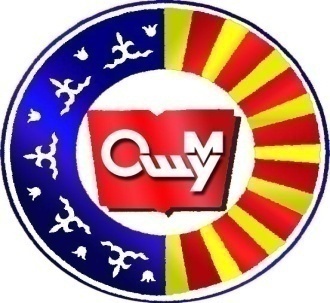 КЫРГЫЗ РЕСПУБЛИКАСЫНЫН БИЛИМ БЕРҮҮ ЖАНА ИЛИМ МИНИСТРЛИГИ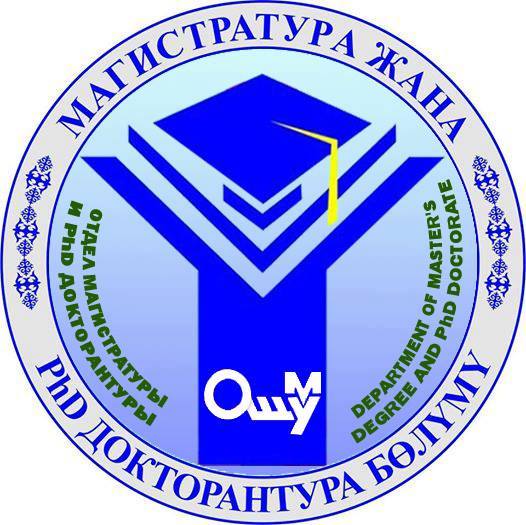 магистерДИК ДИССЕРТАЦИЯ БОЮНЧА ЖОБО (долбоор)Ош - 201726.01.2016-жылы ОшМУнун Окумуштуулар Кеңешинин №116  чечими менен кабыл алынган жана 25.01.2016-жылындагы  ОшМУнун ректорунун №41 буйругу менен бекитилген жобого тиешелүү толуктоолор, түзөтүүлөр кийирилип 2-басылышы.Жобо бардык окутуу программалары боюнча магистердик диссертацияларга коюлган жалпы талаптарды, алардын түзүлүшүн жана коргоону уюштуруу,  каттоо  эрежелерин камтыйт. Жобо магистранттарга, магистранттардын илимий жетекчилерине, программа жетекчилерине, кафедра башчыларына жана ОшМУнун магистратура жана PhD докторантура  бөлүмүнүн кызматкерлерине арналган.Ош мамлекеттик университетинин №29 бюллетенинин 2-чыгарылышыМагистрдик диссертация жөнүндө жобо.- Ош: ОшМУ. Билим, 2017 – 36 бетОш мамлекеттик университети, 2017МАЗМУНУМаксаты жана колдонуу чөйрөсү............................................. 4Жалпы жоболор.........................................................................4Магистердик диссертация үчүн негизги талаптар....................6                 3.1.Магистердик диссертациянын тематикасы................................6     3.2. Магистердик диссертациянын мазмунуна  коюлган талаптар..7     3.3. Көлөмүнө коюлган талаптар.....................................................8     3.4. Түзүлүшүнө коюлган талаптар..................................................8     3.5.  Тариздөөгө коюлган талаптар..................................................10     3.6. Иллюстрациялар (тексттин мазмунун түшүндүрүүгө тартылган    сүрөт   мисалдар)............................................................................................10     3.7. Таблицалар................................................................................11     3.8. Формулалар жана теңдемелер....................................................12     3.9. Пайдаланылган булактарга шилтеме берүү...............................13     3.10. Тиркемелер...............................................................................13     4. Диссертациялык ишти аткарууну уюштуруу этаптары.................13     5. МАКта диссертацияны  коргоонун тартиби..................................14     6. Коргоонун процедуралары.............................................................17     7. Магистердик диссертациянын жобосуна өзгөртүүлөрдү киргизүүнүн тартиби..............................................................................20      8. Тиркемелер.....................................................................................21МАКСАТЫ ЖАНА КОЛДОНУУ ЧӨЙРӨСҮ1.1.  Магистрдик диссертацияны аткаруунун максаты: - магистратуранын тиешелүү программасынын бүтүрүүчүсүнүн жалпы билим берүү жана кесиптик даярдоо көлөмүн; - тиешелүү жаатындагы илимий адабият булактарын топтоо, үйрөнүү жана жалпылоо жөндөмдүлүгүн;- өз алдынча илимий изилдөөлөрдү жүргүзүү, илимий долбоорлор менен иш алып баруу, жүзөгө ашыруу мүмкүнчүлүгүн; - иш жүзүндө алынган илимий маалыматтарды системалаштырууга жана жыйынтыктоого, тыянактарды жасай билүү жөндөмдүлүгүн; - изилдөө натыйжалары боюнча өз алдынча тыянактарды жасоо менен ​​ практикалык сунуштарды ырастай билүү жөндөмдүлүгүн көрсөтүүгө багытталган.1.2. Бул жобо Мамлекеттик стандарттын негизинде бардык магистерлерди даярдоо программалары боюнча магистрдик диссертациялардын структуралары, жазуу эрежелери жана коргоону  уюштуруунун  жалпы талаптарын тастыктайт.Жобо ОшМУнун магистранттарына, магистранттардын илимий жетекчилерине, кафедра башчыларына жана  магистратура жана PhD докторантура  бөлүмүнүн кызматкерлерине арналган.1.3. Бул жободогу талаптардын аткарылышына, ишке ашышына магистратура жана PhD докторантура  бөлүмү, магистердик программалардын жетекчилери, магистрдик диссертациялардын илимий жетекчилери, бүтүрүүчү кафедра, магистрлерди даярдоочу факультеттердин декандары жана  факультеттердеги магистратура бөлүмү жооптуу.2. Жалпы жоболорМагистратуранын аяктоочу этабы болуп магистранттардын адистештирилген предметтери боюнча мамлекеттик экзамен түрүндө жыйынтыктоочу аттестациясы, жана квалификациялык жумушун - магистердик диссертацияны коргоо эсептелет. 2.1. Магистердик диссертация - магистранттардын бүтүрүүчү квалификациялык жумушу болуп эсептелип, илимий жетекчинин көзөмөлү астында жүргүзүлгөн өз алдынча илимий изденүүлөрүнүн отчету (эсеп-кысабы).2.2. Магистердик дисссертация автордун теориялык билимдерин, практикалык көндүмдөрүн колдонуу менен өз алдынча жүргүзүлгөн жана жеке салымын күбөлөндүргөн илимий изилдөөлөрүнүн жыйынтыктары, алынган илимий натыйжалар, илимий жоболор түрүндө ачык эл алдында коргоого алып чыгуучу квалификациялык иш катары бааланат.2.3. Илимий жетекчиликке – жогорку квалификациялуу адистердин ичинен окумуштуулук даражасы бар илимдин доктору же кандидаты же профили боюнча PhD багытындагы академиялык  даражалуулар дайындалат.Даярдалып жаткан диссертациялардын сапатын жогорулатуу жана магистранттар менен иш алып баруу талабын жогорулатуу максатында ар бир илимий жетекчи бир эле учурда: илимдин доктору же профессор 3-5ке чейин магистрантты, доцент, илимдин кандидаты 2-3төн ашпаган магистранттын диссертациясына  илимий жетекчи боло алат.2.5. Магистрдик диссертациянын илимий жетекчиси: - ар жылы 1-октябрга чейин магистранттарга сунушталуучу магистрдик диссертациялардын темаларын, актуалдуулугун, иштин максатын, милдеттерин аныктап, изилденүүчү объектилерин тактап, пайдалануучу методдорун көрсөтүп, кыскача план-проспектиси менен бүтүрүүчү кафедрага тапшырат (№1 тиркеме);- магистранттарга тема тандоого көмөктөшөт;- бир тема тандалгандан кийин, ар бир магистрантка илимий  изилдөө иштерине жетекчи дайындалат жана  зарыл болсо консультанты кошо бекитилет- магистердик диссертацияларды аткаруу үчүн тапшырмаларды түзөт (календардык (иш) план, жеке тапшырмалар);магистрантка тандаган темасы боюнча магистердик диссертацияны аткаруу үчүн түзүлгөн иш план боюнча изилдөө жүргүзүүгө календардык графикти иштеп чыгууга көмөктөшөт, бекитет жана аткарылышын көзөмөлдөйт;магистрантка темасы боюнча керектүү негизги адабияттарды, колдонмо жана архивдик материалдарды, типтүү долбоорлорду ж.б. булактарды сунуштайт;магистердик диссертациянын аткарылышын,  магистранттын календардык графикти сактоосун көзөмөлдөп, текшерип туруу үчүн консультациялардын жадыбалын белгилейт;магистранттын илим изилдөө иштерин, диссертациясынын бөлүмдөрүн, жалпы көлөмүн аныктайт, ошондой эле жазылышын, талапка жараша жасалгаланышын көзөмөлдөйт; магистранттын диссертациясын коргоо үчүн презентация жасоого керектүү материалдарын талдашат, баяндамасын даярдоого көмөктөшөт;МАКта магистранттын диссертациясына жазуу жүзүндө пикир берет;2.6. Бүтүрүчү кафедра магистранттардын жана илимий жетекчисинин магистрдик диссертациянын аткарылышы туралуу маалыматтарын, илимий иштеринин жыйынтыгы боюнча даярдалган баяндамаларынын тезистерин, макаларын чыгаруу үчүн отчеттук маалыматтарын мезгил-мезгили менен күн тартибине кийирип угуп турат. 2.7. Магистердик диссертацияны аткарууга карата тапшырмада  (1-тиркеме): иштин темасы, диссертация боюнча негизги аткарылуучу иштердин мазмуну, аткаруунун календарлык планы. Диссертацияны аткаруу үчүн берилген тапшырма  илимий жетекчиси  жана магистранттын колдору коюлуп бекитилет. Магистердик диссертациянын мазмунуна киргизилүүчү милдеттүү бөлүмдөрдүн тизмеси илимий жетекчи тарабынан аныкталат.3. Магистердик диссертацияга коюлуучу негизги талаптарМагистранттардын кесиптик даярдоо  боюнча коюлган КР ББжИМнистрлигин стандарттындагы  талаптарын эске алуу керек жана төмөнкүлөрдү өзүнө камтыйт: - илимий мезгилдүү басылмаларды анализдеп, илимий адабияттарды карап чыгуу менен актуалдуулугунун негиздемесин, изилдөө темасын аныктоо, изилдөө объектисин жана предметин тактоону, изилдөө максаттарын, милдеттерин жана, анын ичинде колдонууга сунушталуучу илимий ыкмаларды аныктоо; - илимий-техникалык жана теориялык, колдонмо же илимий-методикалык мааниси  бар жаңы натыйжаларды камтыган теориялык жана практикалык бөлүктөрү, анын ичинде; - терең талдалган бүтүмдөрү; - Практикалык мааниси боюнча тыянактар, колдонууга ​​сунуштар.3.1. Магистердик диссертациялардын тематикалары3.1.1. Магистердик диссертациянын темасын тандоодо төмөнкү принциптерге таянуу зарыл: теманын актуалдуулугуна, илимдин, техника жана технологиянын заманбап өнүгүшүнө дал келүүсүнө жана жергиликтүү көйгөйлөрдү чечүүгө багытталышына; Магистратурадагы окуу процессинде жүргүзүлүп жаткан илимий изилдөөлөргө жана каралган долбоорлук иштерге негизделиши керек;тандалган теманын адабий-илимий булактарда (акыркы 5-10 жылдарга басым жасоо зарыл) чагылдырылуусу боюнча канчалык даражада изилденип, такталып жатканын эске алуу;диссертация менен иштөөнүн жүрүшүндө эксперименталдык маалыматтарды алуу мүмкүнчүлүктөрү;изилденип жаткан темадан алынган натыйжалардын өнөр-жай, айыл-чарба, саламаттыкты сактоо, билим берүү ж.б. тиешелүү жергиликтүү тармактарда кызыкчылыктарын эске алуу.3.1.2. Ар жылы магистранттарга тандоого берилүүчү магистердик диссертациялардын темалары тиешелүү Программанын жетекчилеринин катышуусунда сунушталган темалардын актуалдуулугуна, практикалык маанисине, изилдөөнүн зарылдыгына карап, кафедрада талкууланып, факультеттин Окумуштуулар Кеңешинде бекитилет.3.1.3. Магистердик диссертациянын темасынын актуалдуулугун, изилдөөнүн максаттуулугун, милдеттерин айгинелесе Магистрант теманы өзү сунуштоо укугун алат.3.1.4.  Магистердик диссертациянын темасы жана илимий жетекчиси жооптуу кафедранын башчысынын сунушу боюнча жана магистратура, PhD докторантуранын башчысынын макулдугу менен Ош мамлекеттик университетинин ректорунун буйругу менен бекитилет.3.1.5. Өзгөчө учурларда  магистердик диссертациянын  темасына өзгөртүү киргизүү мүмкүн (магистердик диссертациянын аткарылышы окуу графигинде бекитиле электе). Бул учурда магистрант илимий жетекчисинин (диссертациянын) жана программа жетекчисинин макулдугу менен ректордун атына арыз жазат. Андан ары магистердик диссертациянын темасынын бекитилиши 3.1.4. пунктуна дал келет.3.2. Магистердик диссертациянын  мазмунуна коюлуучу талаптар:3.2.1. Магистердик диссертациянын мазмуну магистранттарды кесиптик даярдоодо Кыргыз Республикасынын мамлекеттик билим берүү стандартынын талаптарын эске алуу менен жана төмөнкүлөрдү камтуу керек:изилдөө предметин жана обьектисин негиздөө менен коюлган изилдөөнүн максаты жана милдеттери;изилдөө каражаттарын жана  усулдарды кошуу менен каралган теориялык же эксперименталдык бөлүгү;изилдөө жыйынтыктары теориялык, практикалык  жана жаңы илимий усулдук мааниге ээ болгон  илимий жаңылыгы;алынган илимий натыйжаларды, жыйынтыктарды илимий конференцияларда, семинарларда баяндама жасоо, апробациялоо жана илимий макалалар (2ден кем эмес) түрүндө КР ЖАКта катталган (рецензияланган) жыйнактарда, журналдарда (илимий басылмаларда) жарыялоо;алынган жыйынтыктарды талкулоо (обсуждение результатов);жыйынтыктоо жана сунуштоо (рекомендациялоо);колдонулган адабияттардын тизмеси;тиркемелер (зарыл болгон учурда гана)3.2.2. Магистердик диссертация окуу куралдык же рефераттык мүнөздө болбоосу керек.3.2.3. Магистердик диссертацияны мамлекеттик жана официалдык  тилде жазууга уруксат берилет.3.3. Көлөмүнө коюлган   талаптар:3.3.1. Табигый-техникалык багытта аткарылган магистердик диссертациялардын тиркемелеринен тышкары бети 60 беттен аз эмес,  ал эми гуманитардык багытта 80 беттен кем болбошу шарт.3.3.2. Графикалык жана иллюстрациялык иштин көлөмү жетекчи менен макулдашылып зарылдыкка жараша тандалат.3.4. Түзүлүшүнө (Структурасына) коюлган талаптар:3.4.1. Магистердик диссертациянын материалдары төмөнкү тартипте жайгашуусу шарт:-титулдук барак (ушул жобонун 2-3тиркемелери);- беттеринин номери менен мазмуну (4-тиркеме); -  шарттуу белгилердин (зарыл болгон учурда) тизмеси;- киришүү;- негизги бөлүк  (бөлүмдөр, бөлүмчөлөр, пункттар);- корутунду;- колдонулган адабияттардын тизмеси (5-тиркеме);- тиркемелер- кеңейтилген аннотация (автореферат, 6-8 бетке чейин);3.4.2. Авторефератта диссертациянын кыскача мүнөздөмөсү, коргоого сунуштаган негизги идеялары, жыйынтыктары жазылып, жүргүзгөн изилдөөлөргө автордун кошкон салымы, жаңылыгынын даражасы, изилдөө натыйжаларынын практикалык мааниси көрсөтүлүшү керек. Магистрдик диссертациянын материалдарынын апробацияланышы, тема боюнча жарыяланган илимий иштеринин тизмеси да келтирилет. Авторефераттагы резюме (аннотация) мамлекеттик, расмий жана англис тилдеринде берилет. Резюменин тексти кыскача түрдө изилдөө обьектисин, максатын, милдеттерин, изилдөө усулдарын жана  алынган илимий жыйынтыктарды, алардын жаңылыгын жана изилдөө натыйжаларынын практикада колдонууга сунуштар кыска  баяндалат. Резюменин көлөмү жарым же бир беттен ашпайт жана ал авторефераттын көлөмүнө кирбейт. Автореферат типографиялык ыкма менен басылат.3.4.3. Титулдук баракча (№2.Тиркеме)Титулдук баракчада окуу жайдын толук аталышы, магистранттын фамилиясы, аты, атасынын аты (ФАА) диссертациянын темасы, шифри, программаныны багыты, илимий жетекчисинин ФАА, окумуштуулук даражасы, наамы, аткарылган жери, жылы көрсөтүлөт. 3.4.4. Шарттуу белгилер, символдор, бөлүмдөрдөгү атайын терминдер тизмеси (эгер зарыл болсо) атайын терминдерди жалпы кабыл алынган кыскартуулар менен белгилейт, ошондой эле аз колдонулган жаңы белгилер, жана кыскартуулар өзүнчө тизме менен берилиши мүмкүн. Тизме мамыча түрүндө жайгашкан болушу керек, мисалы, сол тарабында алфавиттик тартипте шарттуу кыскартуулар, ал эми оң тарапта  - анын толук чечмелениши. Эгерде атайын терминдердин кыскартуулары, шарттуу белгилер, белгилер, ж.б. үчтөн кем  кайталанса, тизмеге келтирбестен эле алар  текстте биринчи  келтирилген жеринде аларды чечмелөөнү берип койсо болот. 3.4.5. Киришүүдө тандалган теманын актуалдуулугун, предметин жана изилдөө обьектилерин, максаттарын, милдеттерин кыска жана так негиздеп, магистердик ишти изилдөө усулдарын жана  алынган илимий жыйынтыктарды  анализдөө  баяндалат.3.4.6. Негизги бөлүк магистердик иштин авторунун, жетекчинин чечими менен 2 же 3 бөлүмдөн туруп,  автордун кырдаалга анализи жана көз карашынын болушу, тиешелүү багыттын кыскача тарыхий жана акыркы 5-10 жылдагы абалынын анализи, проблемаларды чечүүнүн жолдору, изилдөөнүн методологиясы, өткөрүлгөн теориялык жана эксперименталдык изилдөөлөрдүн жыйынтыгы жана алынган натыйжанын  практикада колдонуусуна көрсөтмөсү, сунуштары менен  (эгерде сунуштама акт түрүндө берилсе, ал тиркемеге кийирилип, практикалык маанисине өзгөчө баа берилет) берилет.3.4.7. Магистердик диссертациянын корутундусунда киришүүдө көрсөтүлгөн, изилдөө милдеттеринин чечилүүсү изилдөөлөрдүн жыйынтыгы катары чагылдырылып, аларды колдонууга практикалык сунуштарды камтуу менен материалдын теориялык баалуулугун арттырат. 3.4.8. Колдонулган адабияттардын тизмесинде автордун магистердик диссертацияны жазууда пайдаланган бардык маалымат булактары, укуктук жана нормативдик документтер көрсөтүлөт.3.4.9. Тиркемелерде диссертациянын текстине кошумча материалдары кийирилет. Тиркеме болуп,  изилденүүдө пайдаланылган материалдардын кеңейтилген баяндоосу, изилдөө жүргүзүүдө  колдонулган айрым инструменттердин үлгүсү,  чоң форматтагы таблицалар, кылдат берилген эсеп- кысабы, графикалык материалдар жана башкалар болуп эсептелет. Магистердик иштин бардык тиркемелерине текстин тиешелүү бөлүгүндө шилтеме берилүүсү абзел.   3.5.Тариздөөнүн талаптары3.5.1. Магистердик диссертация компьютерде  А4 форматындагы барактын бир бетине,  Times New Roman шрифтинде 14-көлөмдө, саптардын ортосундагы аралыгы  бир жарым калтырылып жазылат. Абзацтын чеги  текстте бирдей 12,5 мм болот.3.5.2. Магистердик диссертация баракта: сол жагынан - 30 мм, үстүнөн жана астынан – 20мм, оң жагынан – 10мм аралыкта даярдалат.3.5.3. Структуралык элементтеринин аталыштары текстте симметриялуу жазылып, тексттен бир сап менен бөлүнөт. Аталыштын алды сызылбайт.3.5.4. Магистердик диссертациянын тексти бир нече бөлүмдөргө бөлүнөт. Тексттин бөлүмдөрү зарылдыкка жараша бөлүмчөлөргө, бөлүмчөлөр пункттарга жана пунктчаларга бөлүнөт.3.5.5.Бөлүмдөр жана бөлүмчөлөрдүн аталыштары болот. Бөлүмдөр жана бөлүмчөлөрдүн аталыштары бөлүмдөр жана бөлүмчөлөрдүн, пункттардын мазмунун так, кыска туюндуруусу зарыл. 3.5.6. Бөлүмдөр, бөлүмчөлөр,  пункттар же пунктчалар араб цифрасы менен номерленип, номер аталыштан мурда коюлат (бөлүмдөр, бөлүмчөлөр, пункттар: 1.1.1. – 1- бөлүм, 1.1. -1-бөлүмдүн, 1- бөлүмчөсү, 1.1.1. 1-бөлүмдүн, 1- бөлүмчөсүнүн, 1-пункту).3.5.7. Тексттик документтердин беттери биринин артынан бири араб цифрасы менен иреттүү белгиленет.3.5.8. Титулдук барак документтин жалпы номерленүүсүнө  кирет, бирок ага номер коюлбайт.3.5.9. Башка барактарда жайгашкан сүрөттөр, иллюстрациялар жана таблицалар диссертациянын жалпы беттеринин иреттүү номерленүүсүнө кошулат.3.5.10. Даяр магистердик диссертациянын барактары тигилип коюлат.3.6. Иллюстрация3.6.1. Иллюстрациялар (сүрөттөр, карталар, графикалар, схемалар, диаграммалар, фотосүрөттөр) магистердик диссертацияда түздөн-түз биринчи пайдаланылган жеринде  текстен кийин берилет, же көлөмдүү болсо кийинки бетке жайгаштырылат. Эгерде өтө чоң көлөмдүү болсо тиркеме түрүндө берилип, мазмунунда тиркеменин номерине шилтемелер көрсөтүлөт. Иллюстрациялар  компьютерде даярдалып түстүү болушу да мүмкүн. Ошондой эле иллюстрацияларга диссертациялык иштин текстинде шилтеме берилүүсү шарт. 3.6.2. Иллюстрациялар  “1-сүрөт” деген белги менен берилет. Эгер сүрөт бирөө болсо, “сүрөт” деп гана берилет. “1-сүрөт” андан соң анын аталышы ортодон саптын башынан абзац калтырылбай жазылат (кегл №12). Иллюстрациялардын номерлери араб цифрасы менен коюлат. Текстте иллюстрацияга шилтеме берүүдө “2-сүрөткө таянып же 2-сүрөттө көрсөтүлгөндөй” деп жазуу керек.3.7. Таблицалар3.7.1. Сандык материалдар эрежеге ылайык таблица түрүндө жасалгаланат. Таблицанын түзүлүшүнүн үлгүсү 1-сүрөттө келтирилген.3.7.2. Таблицаны бир беттен 2-бетке которууда таблицага башынан дагы бир номерди көрсөткөн графа кошуу зарыл. Которулган таблицанын графалардын аталыштары ташылбайт, бирок тиешелүү номерлери көрсөтүлөт. Ал эми таблицанын үстүндө “2-таблицанын уландысы” деп коюу керек.3.7.3. Диссертацияда бардык таблицаларга шилтеме берилиши керек. Шилтеме берилип жатканда таблицанын номери гана көрсөтүлөт.3.7.4. Таблицалар, тиркемелердеги таблицаны эске албаганда араб цифрасы менен биринин артынан бири ирети менен коюлат.3.7.5. Графанын аталышы жана таблицалардын саптары (кегль 12) баш тамгалар менен башталып жекелик түрдө, ал эми графалардын подтемалары эгер алар графанын аталышы менен бирдей сүйлөмдү түзүшсө кичине тамга менен, же өзүнчө мааниге ээ болушса баш тамга менен коюлат. Теманын жана подтеманын аягына чекит коюлбайт.                                                                                                                                                                                                             1-таблица2014-жылдагы өнөр жай продукциясын өндүрүүдөгү чыгымдардын сандык чыгаша түзүлүшү (%)менен:1-сүрөт. Таблицаны жасоонун үлгүсү3.8.  Формула жана теңдеме3.8.1. Формулалар жана теңдемелер тексттен бөлүнүп өзүнчө сапка жазылат. Эгер формула жана теңдеме бир сапка батпаса, анда кийинки сапка  “=“ белгисинен кийин жана ошондой эле “+”, “-”, “х”  белгилеринен кийин аталган белгилер которгонго чейин саптын акырында жана которгондон кийин саптын башына кайра жазылып көчүрүлөт.3.8.2. Диссертациялык иштерде формулалар текстин башынан аягына чейин иреттүү түрдө араб цифрасы менен саптын оң жак учунда каашага алынып, жазылат. Формулаларды бөлүмдүн чегинде да номерлөөгө уруксат берилет. Мындай учурда бөлүмдүн номери анан формуланын номери менен чекит менен айырмаланып, кашаанын ичинде берилет.                          Үлгү:          (1.1)3.8.3. Формулалар атайын формула редакторунун негизинде төмөнкүдөй өлчөмдөр  менен терилет: жөнөкөй: 14; чоң индекс: 9; майда индекс: 7; чоң символ 30; майда символ 14.   3.9. Пайдаланылган адабияттардын  шилтемелери3.9.1. Адабий булактар дисссертациянын текстинде пайдаланылган ордунда эле орун алып абзац коюлбай араб цифрасы менен номерленет.3.9.2. Пайдаланылган булактардын шилтемесин чарчы кашаада [5]  белгиленет. Бир эле адабиятка кайра-кайра шилтеме берилсе, анда ошол адабияттын жана беттердин номери жазылат ([5,7-б.]).3.9.3. Пайдаланылган булактар КР ЖАКтын кандидаттык диссертациялардагы адабияттарга койгон шилтемелерине таянып жазылат.3.10. Тиркемелер3.10.1. Тиркемелер магистердик диссертациянын уландысы катары кийинки беттерине кошулат.3.10.2. Диссертациянын текстинде бардык тиркемелерге колдонулган орундарына жараша шилтеме берилип, алар тексте жайгашуу катарына жараша ырааттуу номерленет.3.10.3. Ар бир тиркеме “Тиркеме” деген сөз менен беттин оң тарабынын өйдө жагына номери араб цифрасы менен белгиленип “1-Тиркеме” жайгаштырылат.3.10.4. Ар бир тиркеменин темасы, текстке карата симметриялуу түрдө өзүнчө саптан жазылат.  4. Диссертациялык ишти аткарууну уюштуруу этаптарыДиссертациялык иштин аткарылуусу төмөнкү этаптардан турат:Изилдөө багытын тандоо жана тапшырмаларды түзүү;Тандалган багытта адабияттарды анализдөө;Теориялык жана практика жүзүндөгү изилдөөлөр; Изилдөөнүн жыйынтыгын баалоо, анализдөө жана диссертациялык ишти  жазуу, жасалгалоо;Коргоого даярдоо;Диссертацияны алдын ала коргоо, рецензентке тапшыруу;Диссертацияны коргоо4.1.  МАГИСТРАНТ магистр даражасын коргоо боюнча  тандап алган илимий теманы аткаруу  үчүн дайыма (айына бир жолудан кем эмес) жетекчиси менен жолугуп берилген тапшырма боюнча  аткарган иштери тууралуу системалуу илимий жетекчисине жана кафедранын жыйынында маалымат берүү, жаңы тапшырмаларды алуу менен тынымсыз  иш жүргүзүүсү зарыл (№7 Тиркеме). 5. МАКта диссертацияны коргоонун тартиби5.1. Магистердик диссертацияны жазууга жана даярдоого мамлекеттик билим берүү стандартында магистратуранын тиешелүү багытына ылайык,  жуманын саны дайындалат. Ошого ылайык түзүлгөн окуу жана жумушчу пландарында бекитилген убакытта магистрант иштин деңгээлин, сапатын жана аткарылышын көзөмөлдөгөн илимий жетекчиси менен  биргеликте жана өз алдынча  илимий ишин аткарат.5.2. Магистердик диссертациянын аткарылышы алдын ала бекитилген календардык планга ылайык жүргүзүлөт.5.3. Изилдөөнүн натыйжасында жазылып бүткөн магистердик диссертацияга магистранттын колу коюлуп, коргоодон бир ай мурда илимий жетекчиге берилет. Магистердик диссертацияны жетекчи окуп, жактыргандан кийин кол коюп, жазма түрүндө өз пикири, баасы менен бүтүрүүчү кафедрага 3 жума алдын сунушталат. 5.4.Илимий жетекчи пикиринде диссертациянын бардык бөлүмдөрү боюнча жетишкендиктерин, алынган натыйжалардын, жыйынтыктардын  жана сунуштардын негизделиш даражасын, тууралыгын жана жаңылыгын, илимий- практикалык маанилүүлүгүн,  магистранттын жеке салымын эске алуу менен баалайт. Диссертациялык изилдөөнүн жыйынтыктарын пайдалануу жөнүндө сунуштары белгиленет. Корутундусунда магистердик диссертацияны коргоого киргизүү мүмкүнчүлүгүн карап, диссертациянын ушул Жободо белгиленген критерийлерге ылайык келе тургандын белгилеп, магистрантка баа берет. 5.5.Бүтүрүүгө жооптуу кафедралар магистрдик диссертацияларды магистранттардын доклад жасоосуна шарт түзүү  менен алдын-ала коргоону уюштурат жана өткөрөт. 5.6. Бүтүрүүчү кафедранын отурумунда, магистратуранын башчысынын, илимий жетекчисинин жана факультеттин окумуштуулар кеңешинин мүчөлөрүнүн катышуусунда өткөрүлгөн сунушталган диссертацияны алдын-ала коргоонун жыйынтыгынын негизинде магистранттын диссертациясын коргоого уруксат берүү чечилет. Кафедра башчысы ал жөнүндө магистердик диссертациянын титулдук баракчасында  белги коёт.5.7. Магистрдик диссертацияны коргоого сунушталбагандыгынын  негизин төмөнкүлөр түзөт: Темасы боюнча илимий жана илимий усулдук изилдөөлөрдүн жок болушу; Жетекчисине магистердик диссертациясынын материалдарын пикир алуу үчүн өз убагында тапшырбаса;Аткарылган жумуш илимий жетекчинин тапшырмаларына дал келбесе.5.8. Кафедра, деканатка жана магистратура бөлүмүнө магистранттардын магистрдик диссертациясын коргоого уруксат берүү жөнүндө билдирүү берип, анын негизинде университеттин буйругу чыгарылат.5.9. Үч жума мурда бүтүрүүчү кафедраларда жогору квалификациялуу адистерден магистердик диссертацияларга рецензенттер дайындалат. Рецензент магистранттын магистрдик ишин даярдоосунда катышпаган болуусу шарт.5.10. Рецензент магистрдик диссертациянын актуалдуулугун, илимий деңгээлин, аткарылышынын сапатын анализдеп, ага түз, туура баасын бериши зарыл. Рецензияда изденүүчүнүн жеке өзү тарабынан алынган эң орчундуу илимий жыйынтыктары, жаңылыгы, алардын теория жана практика үчүн мааниси, магистранттын диссертациялык изилдөөсүнүн тыянагынын илимий тактыгы, жана негиздемелерине жана иштин кемчиликтерине анализ берилет. Рецензенттин колу мөөр менен тастыкталат.5.11. Магистердик диссертацияга берилген рецезенттин терс пикири менен да коргоого кирүүгө мүмкүн. Мындай диссертацияны коргоого рецензенттин катышуусунда гана уруксат берилет.5.12. Коргоодон бир жума мурун кафедрага бүтүрүүчү кафедранын чечими менен бекитилген, жетекчинин пикири (отзыв), рецензенттин сын-пикири (рецензия) жана толук бүткөн магистердик диссертация тапшырылат.5.13. Магистердик диссертацияны коргоо окуу процессинин графигине ылайык уюштурулат. Магистранттарды коргоо күндөрүнө бөлүштүрүү бир жума мурун белгиленүүсү зарыл. МАКтын иштөө күндөрүнө карап, магистранттар тайпаларга, жетекчисинин мүмкүнчүлүгүнө жана каалоосуна жараша бөлүнөт. 5.14. Диссертацияны коргоого бир магистрантка 30 мүнөткө чейинки убакыт берилет. МАКтын 6 сааттык иш күнүн эске алып бир күнгө 12 адамдан ашык киргизүүгө мүмкүн эмес.5.15. Магистратурада окуунун IV семестринин башталышында тиешелүү багыттарда магистранттарды мамлекеттик аттестациядан өткөрүү жана магистрдик диссертацияны коргоону уюштуруу үчүн ОшМУнун ректорунун буйругу менен  мамлекеттик аттестациялык комиссиянын курамы бекитилет.  Тиешелүү багыттарда МАКтын төрагасынын (төрайымынын) кандидатурасы КРдын Билим берүү жана илим министрлиги тарабынан бекитилет.5.16. МАКтын негизги милдети диссертациянын мазмунун экспертизалоо жана диссертанттын магистердик ишинин негизги жоболорун коргой билүүсүн, теориялык билимин, аны практикада пайдалана билүү жөндөмдүлүктөрүн, магистранттардын илимий билимдерин жана практикалык көндүмдөрүн (компетенцияларын) менен тактоо, туура кесипкөйлүүлүк менен объективдүү баалоо.5.17. Магистердик диссертация  МАКтын 3/2 ден кем эмес  курамынын катышуусунда  ачык отурумда   корголот.5.18. Магистердик диссертациянын ачык, эл алдында корголушу, илимий дискуссия мүнөзүндө жана жогорку талап коюучулуктун, прициптүүлүктүн жана илимий этиканы сактоонун шартында өтүшү керек, ошол эле учурда диссертацияда берилген бардык жыйынтыктардын, илимий жана практикалык мүнөздөгү сунуштардын чындыгы жана негиздүүлүгү кенен талкууланышы шарт. Бардык каалоочулар коргоого, талкууга катыша алат. 5.19. МАКтын мүчөлөрүнө авторефераттар таркатылып берилет жана магистердик диссертация менен алдын ала таанышууга укуктуу. 6. Коргоонун процедуралары:6.1. МАКтын төрөгасы диссертациянын илимий жетекчисин жана рецензентти атап,  темасын окуп, сөздү магистрантка берет.6.2. Магистрантка ишинин кыскача негизги мазмунуна токтолууга 10 мүнөт берилет. Ошондуктан баяндама кыска, иштин негизги жыйынтыктары  катары менен билдирилип, диссертацияны даярдоодогу негизги изилдөө усулдарын, алынган натыйжа иллюстративдик материалдардын жардамы менен  коштолуусу шарт.6.3. Магистранттын баяндамасы бүткөн соң МАКтын төрагасынын көзөмөлү жана түз уруксаты менен МАКтын мүчөлөрүнүн жана башка катышуучулардын магистердик иш боюнча суроолоруна жооп берилет. 6.4. Андан соң илимий жетекчисине магистердик диссертация туралуу өз пикирин айтууга сөзгө берилет. Эгер белгилүү себептер менен жетекчи коргоого келбей калса, анда анын пикирин МАКтын башчысы же анын көрсөтмөсү менен  башка бир мүчөсү окуй алат.6.5. Сөз рецензентке берилет (же ал келбей калса МАКтын башчысы же анын көрсөтмөсү менен  МАКтын бир мүчөсү рецензиянын текстин окуй алат). 6.6. МАКтын башчысы Магистрантка рецензент  белгилеген эскертүүлөрүнө жооп берүүгө уруксат берет6.7. Бардык каалоочулар талкууланып жаткан диссертациялык иш боюнча өз ойлорун, пикирлерин айта алышат.6.8. Ар бир магистрантка МАКтын отурумунун өзүнчө протоколу түзүлүп, белгиленген тартипте катчы толтурат.6.9. Тиешелүү күнгө пландаштырылган магистердик иштер угулуп бүткөн соң МАКтын мүчөлөрү коргоону талкуулашып,  ар бир ишти объективдүү баалашат. Коргоодогу жыйынтыктын чечимин  МАКтын мүчөлөрү жабык отурумда көп добуш берилишине карап кабыл алышат.6.10. Магистердик диссертацияны коргоону баалоодо төмөнкү критерийлерге таянат:- теманын актуалдуулугу жана илимий жаңылыгы;- магистердик диссертацияда коюлган максатка канчалык жете алды, негизги милдеттеринин аткарылышы;- изилдөө усулдарынын деңгээлдери жана тандаган  темага шайкештиги;- иштин теориялык жана практикалык мааниси;- алынган жыйынтыктардын негиздемеси, эксперименталдык иштерди жүргүзүү жана статистикалык усулдарды колдонуу;- иштин түзүлүшү, материалды баяндоодогу логикалуулук;- илимийлүүлүгү жана мазмундун толук чагылдырылышы, - адабий булактарды колдонуу, айрыкча акыркы беш жылдагы жетишкендиктерге анализ, башка авторлордун иштерине шилтемелери, цитаталардын дааналыгы;- изилдөөнүн жыйынтыгын жалпылаштыруунун негиздүүлүгү, иштин тыянагынын жалпы мазмунуна болгон  шайкештиги;- магистердик диссертациянын жазылуу, жасалгалоо сапаты (стили, тили, сабаттуулугу, тазалыгы);- докладдын сапаты (Проблеманы негиздөө, алынган жыйынтыкты билдирүүнүн тактыгы. Корутундунун мазмунга шайкештиги, алынган жыйынтыктын жана коюлган проблемага дал келүү деңгээли, илимий дискуссияларга катыша билүүсү, эл алдына чыгып сүйлөөдөгү  илимий тили, маданияты); - Баяндаманы коштоочу иллюстративдик материалдын сапаты;- магистранттын ишти аткаруудагы, уюштуруудагы өз алдынчалуулугунун деңгээли; - диссертациянын келечектеги кесипкөй ишмердүүлүк чөйрөсүнө дал келүүсү (практикага сунушталуу жана киргизилүү акт ж.б.) Магистердик диссертацияны баалоодо мамлекеттик аттестация комиссиясынын мүчөлөрү илимий жетекчисинин пикирин жана рецензияны эске алуусу керек.6.11. Магистердик диссертацияны коргоодогу жыйынтык “эң жакшы”, “жакшы”, “канааттандырарлык” жана “канааттандырарлык эмес” деп аныкталат. Баалар МАКтын кенешмесинин протоколуна МАКтын бардык катышкан мүчөлөрүнүн катышуусу жана макулдашуусу менен киргизилип, зачеттук китепчеге коюлуп, кол тамгалары менен бекитилет.6.12. Магистердик диссертацияны коргоонун  жыйынтыгы  тапшырган күнү  эле  МАКтын отурумунун протоколунун негизинде жарыяланат.6.13. МАКтын мүчөлөрү магистердик диссертациянын материалдарын басылмага берүүнү, материалдарды, жыйынтыктарды практикалык колдонууга сунуштоого жана магистрантты тиешелүү багытында аспирантурага (PhD докторантурага) тапшырууга мүмкүнчүлүк берүүгө да укуктуу.6.14. Корголгон магистердик диссертациялар аткарылган кафедрада же дал келген усулдук кабинетте 5 жылдан кем эмес сакталат. Ал магистердик иштер кийинки бүтүрүүчүлөргө колдонууга таанышууга, анализдөөгө берилет.6.15. Ийгиликтүү корголгон диссертация жана жалпы кесиптик дисциплиналар боюнча түзүлгөн мамлекеттик аттестациядан алган оң натыйжадан Мамлекеттик атестациялык комиссия чечим чыгарып бүтүрүүчүгө тиешелүү багытта магистр квалификациясы (академиялык даражасы) ыйгарылып мамлекеттик үлгүдөгү магистрдик диплом (тиркемеси менен) берилет.6.16. Эгерде магистрант магистердик диссертациясын  коргоодо “канааттандырарлык эмес” деген баа алса, анда ага 5 жыл аралыгында кайра коргоого уруксат берилет, бирок бир жылдан эрте эмес мөөнөттө жана бир гана жолу. Магистранттын  иштелип, толукталган диссертациясын кайра коргоого мүмкүнчүлүгүн  же жаңы темада диссертация даярдашын кафедра аныктайт7. магистердик диссертация ЖӨНҮНДӨГҮ  жобого   өзгөртүүлөр жана толуктоолордун киргизилиши7.1. Зарылчылыкка жараша (Мамлекеттик билим берүү стандартына жана окуу планына киригизилген өзгөртүүлөргө ылайык)  бул жобого да өзгөртүүлөр жана толуктоолордун киргизилиши мүмкүн. 7.2. Кийиргилген өзгөртүүлөр жана толуктоолор ушул жобого жараша кошулуп бекитилет жана ишке ашырылат.7.3. Өзгөртүүлөр өзүнчө баракта кошулуп региcтрацияланган номери көрсөтүлөт.                                                    8. Тиркемелер                                                                                                     №1 тиркемеМагистрантка тандоо үчүн берилүүчү теманын үлгүсүТема: Кальций иондорунун организмдеги биологиялык ролуАктуалдуулугу. Изилденип жаткан тема өтө актуалдуу себеби: Кальций зат алмашууда (метаболизмде) ферменттердин кофактор иону катары организмде көптөгөн биохимиялык, биофизикалык, физиологиялык өзгөрүүлөрдө ортомчу жөнгө салуучу (регулятор), (клетка жана клеткалар арасында зат алмашуу осматикалык басымды кармап туруучу кандын кислота – щелочтук өзгөрүүлөрдү, клетка мембранасынын өткөрүүчүлүгүк ж.б.). негизги ролдорду ойнойт.Акыркы мезгилде Са2+ иондору азот кычкылын (NO) синтездөөдө L- аргининден нитрит оксид синтетазаны (NOS) ферментти жөнгө салуусун башкарат жана азот кычкылын синтездөөгө катышат.Аскорбин кислотасынын NO пайда болуусунда катышуусу бар деген маалымат бар. Ошонун негизинде АК нын кальций концентрациясына тийгизген таасирин in vitro тажрыйбаларында үйрөнүүгө болот.Изилдөөнүн максаты: 	Кандын плазмасындагы жалпы белоктун концентрациясына жана кальцийдин иондоруна аскорбин кислотасынын таасирин in vitro тажрыйбаларында үйрөнүү Изилдөөнүн милдеттери: Максатында айтылгандарга байланыштуу төмөнкү милдеттер коюлду:Донор адамдын канынын плазмасын жана кан сары суусун (сыворотканы) бөлүп алуу.Бир саат аралыгында аскорбин кислотасынын Са2+ иондорунун концентрациясына тийгизген таасирин үйрөнүү.Жалпы белоктун коцентрациясына АК нын тийгизген таасирин аныктоо.Изилдөө объектиси:  донордун каны, плазма жана сыворотка Изилдөө методдору: Биохимиялык методдор, центрифугалоо, спектральдык анализ.Магистранттын илим изилдөөсүнүн болжолдуу иш планы Илимий жетекчи, б.и.д., профессор Т.Т. Жумабаева __________________________ “_____” ________20____-жТема: Биологическая роль ионов кальция в организме (русский вариант)Обоснование актуальность. Тема исследования актуальна тем, что: Са2+ играет очень важную роль в метаболизме, как кофактор ферментов, как ион участвующий в передаче сигналов; как ион посредник регулятор многих биохимических, биофизических, физиологических процессов в организме (образование буферной емкость клетки, обменные процессы в клетке и межклетниках, поддержание осмотического давления, изменение кислотно-щелочного равновесия крови, проницаемость клеточной мембраны, и.др.). Последнее время стало так же известно об участии ионов Са2+   в синтезе оксида азота (N0) из L-аргинина регулируемый ферментом нитрит оксид синтазой (NOS). Имеется также данные о том, что аскорбиновая кислота также может участвовать в образование N0. Исходя, из этого мы решили посмотреть влияния АК на концентрацию кальция сразу после воздействий.Цель. Целью исследования было изучения влияние АК на концентрацию общего белка и ионов кальция в плазме крови в опытах in vitro. Задачи. В связи с этим поставлены следующие задачи:1) Выделить плазму (сыворотку) крови человека (донора);2) Изучить действие АК на концентрацию ионов Са2+ в первые часы после воздействия;3) Определить влияния АК на концентрацию общего белка.Объект исследования: целная кровь донора, плазма и сыворотка кровиОсновные методы исследования: Биохимические методы исследования крови, центрифугирование, спектральный анализ.Примерный план проспект для работыНаучный руководительд.б.н., профессор Т.Т. Жумабаева _____________________ “_____” ________20____гОшМУнун ректору,____________________________________________________________________багытынын  ____курсунун магистранты__________________________________ ФАААрыз	Төмөндөгү __________________________________________________________________________________________________________________________________________________________________________________________________________________________________________________________________тема боюнча магистрдик диссертациямды аткарууга уруксат берүүңүздү суранамМагистранттын (ФАА)_________________________________                                                                               колуИлимий жетекчисинин (ФАА) макулдугу___________________________                                                                     колуОШ МАМЛЕКЕТТИК УНИВЕРСИТЕТИ _____________________________________________(факультет)              _________________________________________________________________(кафедра)БЕКИТЕМИНКафедра башчысы_______    _________________________                                                                          (колу)                          (аты-жөнү)« ___ » ______ 20 ___ гМАГИСТЕРДИК ДИССЕРТАЦИЯНЫ АТКАРУУ ҮЧҮНБЕРИЛГЕН ТАПШЫРМАЛАРМагистрант________________________________                                                                                      (ФАА)Группа ___________ Адистиктин багыты_______________________________________________________________________________________________________________________________________________________(шифр)(аталышы)Магистердик диссертациянын темасы________________________________________________________________________________________________________________ Ош мамлекттик университетинин ОК “_____”_____________№ _____  буйругу менен              бекитилгенМагистердик диссертациянын жетекчиси__________________________________                                                                              (ФАА, иштеген орду жана кызматы)Магистердик диссертацияны аткаруу үчүн пландаштырылган ИИИнин түрлөрү« ___ » __________ 20__ г. Магистердик диссертациянын жетекчиси _________________________ ФАА.                                                                                        колу Тапшырмаларды аткарууга алдым  ________________________________ФАА                                                                             колу Магистердик диссертациянын илимий жетекчиси ________________________________
_________________________________________________________________________________                                 (ФАА, илимий даражасы, наамы)                                          Сунуштамасы (отзыв)Магистрант_________________________________________________________________                                                                         (ФАА)Темадагы_____ ____________________________________________________________________________________________________________________________________________________________________________________________________ магистрдик диссертациясы туралуу1. Тандалган теманын акуталдуулугу___________________________________________________________________________________________________________________________________________________________________________________________________________2. Изилдөө планын сапаты, оригиналдуулугу_______________________________________________________________________________________________________________________________________________________________________________________________________3. Автордун ишти аткаруудагы өз алдынчалуулугу_______________________________________________________________________________________________________________________4. Теманын ачылышы, сапаты, тереңдиги ________________________________________________________________________________________________________________________________________________________________________5.Изилдөө жүргүзүүдөгү жоопкерчилиги  ( чыгармачылыгы, инициативдүүлүгү, өз алдынчалуулугу ж.б.)_______________________________________________________________________________________________________________________________________________6.  Коргоого сунушталган жумуш____________________________________________________ _________________________________________________________________________________                                                                                              (ФАА)КР ББжИминистрлиги бекиткен стандарттын жана ушул жобонун талабына жооп берет ошондуктан коргоого  кийирүүгө болот. _____________________________________________Илимий жетекчи: _____________________________________________ (ФАА)                                                     Колу«______»  ____________________    20____-ж. №2 Тиркеме Титулдук баракчанын үлгүсү:Кыргыз Республикасынын Билим берүү жана илим министрлигиОш мамлекеттик университети__________________________________________________факультетиУДК _________                                                                 Кол жазма укугунда  ______________________________________________________ФААТЕМА:_____________________________________________________________________________________________________________________________________________________________________________________________________Магистердик диссертация  ___________________________ багытындагы______________________________________   “_____________” магистри академиялык даражасын алуу үчүн жазылдыОш - 201__                                                                                                 №3 тиркеме                  Титулдук баракчанын кийинки бетинин үлгүсү:Магистрдик иш Ош мамлекеттик университетинин _______________________________________________кафедрасында аткарылдыМагистердик диссертацияТЕМАСЫ:_____________________________________________________________ “__________________” багытыМагистрант ______________   __________________________Аты-жөнү                                (колу)Илимий жетекчи _____________________ илимий даражасы, наамы  _____________________Аты-жөнү                ______________________                                                                                 (колу)Кафедра башчысы    _____________      _______________________________                                                               (колу)                    Аты-жөнүОш - 201__                                                                                             №4 тиркемеМазмун жазылган барактын үлгүсү:МазмунуКиришүү................................................................................................................41......................................................................................................................61.1.1........................................................................................................................91.2.........................................................................................................................23 1.3...................................................................................................................322....................................................................................................................402.1.................................................................................................................442.2.................................................................................................................552.3.................................................................................................................633....................................................................................................................683.1..................................................................................................................703.2.................................................................................................................733.3.................................................................................................................75Корутунду........................................................................................................76Колдонулган адабияттардын тизмеси..........................................................78Тиркемелер......................................................................................................80                                                                                              №5 тиркеме               Колдонулган адабий булактардын тизмесин берүүнүн үлгүсү:Колдонулган адабияттар:Черткиев, Ш.Ч.  Научные основы формирования мясной продуктивности яков в онтогенезе [Текст]: автореф. дис. . . . д-ра с.-х. наук / Ш.Ч.Черткиев. – Бишкек, 2007. – 39 с.Касмалиев, М.К. Новые генотипы кыргызской популяции яков    [Текст]  (Монография) /М.К.Касмалиев. – Бишкек, 2008. – 107 с.  Касмалиев М.К., Товарно-технологические свойства шкур и кож яков [Текст] /М.К.Касмалиев //Вестник сельскохозяйственной науки Казахстана. – 2008. -№ 1. – С.45-47. Касмалиев,М.К Технологическая характеристика морфологических показателей разных типов яков. Научные исследования в области животноводства Кыргызской Республики [Текст] /М.К.Касмалиев /Тр.КыргНИИЖ,   Бишкек.-1999.-вып. 47-с.95-98.                                                                         Андакулов, Ж.А. Пастбища – основа животноводства [Текст]/ Ж.А. Андакулов. – Бишкек, 2008. – 28 с.                                                                                                №6 тиркеме                           Рецензия (пикир) берүүнүн үлгүсү:_________________________________________________________________                                      (магистранттын аты-жөнү) “___________________________________________________________________”                                     деген аталыштагы___________________________ багытында магистр академиялык даражасын алуу үчүн жазылган магистердик диссертациясына расмий оппонент ______________________________________________________                           (аты жөнү, илимий даражасы, наамы)                                                ПИКИРИИзилденген теманын актуалдуулугу жана жалпы илимий жана мамлекеттик программалар менен байланышы;Алынган илимий жыйынтыктардын жаңылыгы, магистердик диссертациянын талаптарына ылайык келиши;Магистрант сунуштаган ар бир илимий натыйжанын (жобонун), тыянактын жана корутундунун аныкталуу даражасы жана негизделүүсү;Диссертациянын мазмунундагы жана жасалгаланышындагы өзгөчөлүктөр, кемчиликтер;Магистердик  иштин  тиешелүү талаптарга жооп беришиКорутундуРецензент,  ил.даражасы, кызмат орду    ________________   Аты-жөнү                                                                             (колу)                                              №7 Тиркеме Магистердик диссертацияны аткарууда   пландалган иштер: АМагистердик диссертацияны аткарууда   пландалган иштер: БМагистрант			_______________			                              (колу)Илимий жетекчи	          _______________	                                                    (колу)		МАКУЛДАШЫЛДЫКафедра башчысы	________________________________________________	    _______________________                      (ФАА)          		         (колу)		                                                    «____»____________ 20__ г.Магистратура жана  докторантура бөлүмүнүн башчысы			___________________ / Жумабаева Т.Т.«____»____________ 20__ г.Магистранттын жекече планын аткаруу боюнча аралык  аттестация 	Магистранттын илимий-изилдөө иштеринин натыйжасы ____________________________________________________________________  кафедрасынын жыйынында угулуп, талкууланды ________________________________________________Аталган кафедранын чечими менен  магистранттын илимий теманы _______________________________________________________________________________________________________________________________________________________________________________________________________________________________________ аткаруу боюнча түзүлгөн жекече иш планы толук көлөмдө /жарым жартылай аткарылды /аткарылган жок деп белгилейт.  (Иш кагаз № _____  «____»_____________ 20__ -ж.)Кафедра башчысы______________________________________________________ 		                                                            (аталышы)_____________/______________________________________________________        (колу)      							(ФАА)«____»____________ 20__ -ж.ош мамлекеттикуниверситетининбюллетениЭкономикалык элементтердин коротулушуЖеңил өнөр жай (%)Чийки заттар жана негизги материалдар85,5Жардамчы материалдар2,6Отун0,3Энергия0,6Амортизация1,6Эмгек акыны жана социалдык коргоону которуу8,6Жана башка эсептелген чыгашалар0,8Жалпы100№Пландалган иштердин аталыштарыАткаруу мөөнөтүИзилдөө усулдарыОтчеттун түрү1Тема боюнча акыркы 5 жыл ичиндеги адабий маалыматтарды топтоо, анализ жүргүзүүОктябрь-январьТандалган темага тиешелүүсүн тандоореферат2Эксперименттин схемасын түзүү, объекти тандоо жана ИИИ пландоо, изилдөөлөрдүү жүргүзүү Февраль- майБиоматериалды топтоо, объекти бөлүп алуу (центрифугалоо)Спектралдык анализ Эксперименттин жыйынтыгы: таблицалар, схем алар, сүрөттөр 3Эксперименттин натыйжасын  талкулоо, ага жараша  ИИИ кийинки этабын белгилөө,  изилдөөнүнү жыйынтыгын экстраполяциялооМай- июньСалыштырмалуу анализ, индукция, дедукция, логикалык ойлоонууБаяндама тезисы 4Тема боюнча акыркы 5 жыл ичиндеги адабий маалыматтарды топтоо, анализ жүргүзүү сентябрь- октябрьТандалган темага тиешелүү материалдар-ды топтоо, тандоореферат5Кийинки этаптагы эксперимент-тин  схемасын түзүү, ИИИ пландоо, изилдөөлөрдүү жүргүзүүноябрь- март Биоматериалды топтоо, объекти бөлүп алуу (центрифугалоо)Спектралдык анализЭксперименттин жыйынтыгы: таблицалар, схем алар, сүрөттөр6Эксперименттин жыйынтыгын талкулоо, статистистикалык эсеп жүргүзүү. Магистрдик диссертацияны ОшМУнун "Антиплагиат" программасы аркылуу текшерүүдөн өткөрүү, материалды алдын ала коргоого даярдоо Март-апрельсалыштырма талдоо, индукция, дедукция, логикалык ой жүгүртүү. «Антиплагиат» тексттин өзгөчөлүктүү-лүгү 70%тен кем эмес макалаларын илимий басылмаларда жарыялоо 7Алдын ала коргоодогу, илимий жетекчинин, рецензенттин жана "Антиплагиат" программасы аркылуу текшерүүдөгү сын-пикирлерди эске алуу менен магистердик диссертацияны толуктоо, оңдоо. Диссертацияны коргоо.Май-июнь"Антиплагиат" программасынын справкасы, илимий жетекчинин жана рецензенттин сын пикири, сунуштамалары Магистердик диссертация№Виды запланированных работСрок выполненияМетоды исследования Вид отчетности1Сбор и анализ литературы по теме (последних 5 лет)Октябрь-январьВыборка необходимого материала по теме исследованияреферат2Составить схемы эксперимента, определить объект и планирование НИР Проведения исследований по темеФевраль- майСбор биоматериала, выделение объекта (центрифугирование)Спектральный анализ Результаты эксперимента в виде таблиц, схем и рис.3Обсуждение экспериментальных данных и планирование следующего этапа исследований для экстраполяции результатовМай- июньсравнительный анализ, индукция, дедукция, логическая модельТезисы доклада4Сбор и анализ литературы по теме (последних 5 лет)сентябрь- октябрьВыборка необходимого материала по теме исследованияреферат5Составить схемы и планирование следующего этапа исследований, Проведения исследований по теменоябрь- мартСбор биоматериала, выделение объекта (центрифугирование)Спектральный анализ Результаты эксперимента в виде таблиц, схем и рис.6Обсуждение экспериментальных данных и статистическая обработка результатовПодготовка магистерской диссертации к предварительной защите, проверка оригинальность материала по программе «Антиплагиат»  ОшГУМарт-апрельсравнительный анализ, индукция, дедукция, логическая модель «Антиплагиат» оригинальность текста не менее 70%Предварительная защита на кафедреСтатьи для публикации в научных изданиях7Завершение магистерской диссертации с учетом замечаний предварительной защиты, проверки оригинальность и научного руководителя.Публичная защита диссертацииМай-июньОтзывы: научного руководителя и рецензентаМагистерская диссертацияНегизги аткарылуучу илимий иштердин мазмунунАткаруу мөөнөтүОтчеттун формасыАткарылгандыгы тураалуу илимий жетекчинин белгисиИлимий теманын багыты боюнча адабий маалыматтар менен иштөө Теманы тактоо, илимий изилдөөнүн методдорун тандооИлимий изилдөө жүргүзүүИИИнин натыйжасын талкулоо, макала жазуу, конференцияларга катышууИзилдөөнүн кийинки перспективаларын анализдөө, тактооИИИнин жыйынтыгы боюнча публикацияларды даярдоо, илимий басылмаларда жарыялооДиссертацияны жазуу,  коргоого сунуштооСеместрСаат жүктөмү(с. м-н)ИИНнин түрлөрүОтчеттук документтери1-2500 ч1. Магистердик диссерта-циянын темасы боюнча библиографиялык маалы-мат топтоо 1.  Мамлекттик стандартка ылайык маалымат булактарын түзүү: Монографиялар,  диссертациялардын  авторефераттары, диссертациялар, илимий эмгектердин атайын жыйнактарындагы, илимий журналдардагы жана интернет булактарындагы макалалар, жалпы колдонулган булактардын саны 50 кем эмес 1-2500 ч2.Тема боюнча жүргүзүлгөн изилдөөлөр, эмпирикалык маалымат-тарды топтоо жана аларды    интерпретациялоо2.1. Изилдөөнүн планын, уюштурууну, жүрүшүн, колдонулган усулдарын, методологиясын талдоо 2.2. Алынган натыйжаларды сөз түрүндө жана иллюстративдүү материалдар, схемалар, таблицалар түрүндөө интерпретациялоо  1-32003. Изилдөө багытында илимий макалаларды даярдоо2.3. Илимий жетекчинин сунушу жана даярдалган илимий макала 1-32004.  Илимий- техникалык багыттагы иш чараларга катышуу  4. Баяндаманын материалы, тезистери жана магистранттын жасаган баяндамасына берилген пикирлер, дипломдор ж.б. 1-33805 Кафедранын илимий  семинарларында жасаган баяндамалары, талкууга катышуусу 5. Кафедрада магистранттын илимий иштеринин аткарылыш абалына, жасаган баяндамасынын деңгелине берилген сын пикир.  1-33806. Семестрдин этегинде магистранттын илимий иштеринин, окуу планынын аткарылышына карата атестациялоо6.1. ИИИнин отчету6.2. Илимий жетекчинин магистранттын ИИИнин жыйынтыгына берген баасыКөрсөткүчтөрКүтүлүүчү натыйжалар1.Илимий изилдөөлөр Министрликтин жана башка фонддордун гранты, чарбалык келишимдер менен,2.Төмөндөгү натыйжалар алынышы пландаштырылууда:2.Төмөндөгү натыйжалар алынышы пландаштырылууда:2.1. Чыгарылган илимий макалардын саныбаары −                      ____анын ичинен: илимий макаласы −    ____, тезистери −               ____,2.2.Илимий конференцияларда, симпозиум, семинарларда ж.б.Баары−                       ____ (анын ичинде: Эл аралык −              ____, Республикалык конференцияларда___              ЖОЖдордо ж.б                   _____2.3.Көргөзмөгө катышууЭкспонаттарынын саны______, катышкан жылы _______,Алган сыйлыктары: ____________________________________2.4.Иштин натыйжасын колдонуу, жайылтууОкуу процессинде – ______. ________Өндүрүштө       ______        ________                           ооба                  жок                                     2.5.Магистердик диссертацияны аткаруу үчүн (максаты, мөөнөтү, өтөгөн жери)илимий командировкалар _______, стажировкалар                  _______ 2.6. Башка илимий натыйжалары (көрсөтүү менен)